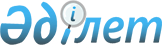 О некоторых вопросах субсидирования на 2014 год
					
			С истёкшим сроком
			
			
		
					Постановление Кызылординского областного акимата от 10 июля 2014 года N 640. Зарегистрировано Департаментом юстиции Кызылординской области 11 июля 2014 года N 4725. Прекращено действие в связи с истечением срока
      В соответствии с Законом Республики Казахстан от 8 июля 2005 года "О государственном регулировании развития агропромышленного комплекса и сельских территорий" и постановлением Правительства Республики Казахстан от 29 мая 2014 года N 575 "Об утверждении Правил субсидирования повышения урожайности и качества продукции растениеводства, стоимости горюче-смазочных материалов и других товарно-материальных ценностей, необходимых для проведения весенне-полевых и уборочных работ, путем субсидирования производства приоритетных культур и стоимости затрат на возделывание сельскохозяйственных культур в защищенном грунте" акимат Кызылординской области ПОСТАНОВЛЯЕТ:
      1. Установить перечень приоритетных сельскохозяйственных культур и нормы субсидий (на 1 гектар) на удешевление стоимости горюче-смазочных материалов и других товарно-материальных ценностей, необходимых для проведения весенне-полевых и уборочных работ, путем субсидирования производства приоритетных культур в защищенном грунте согласно приложению к настоящему постановлению.
      2. Государственному учреждению "Управление сельского хозяйства Кызылординской области" в установленном законодательством порядке принять меры, вытекающие из настоящего постановления.
      3. Контроль за исполнением настоящего постановления возложить на заместителя акима Кызылординской области Кожаниязова С. С.
      4. Настоящее постановление вводится в действие по истечении десяти календарных дней первого официального опубликования.
      СОГЛАСОВАНО
      Министр сельского хозяйства 
      Республики Казахстан
      ______________ Мамытбеков А.
      "11" июля 2014 года Перечень приоритетных сельскохозяйственных культур и нормы субсидий (на 1 гектар) на удешевление стоимости горюче - смазочных материалов и других товарно - материальных ценностей, необходимых для проведения весенне - полевых и уборочных работ, путем субсидирования производства приоритетных культур и стоимости затрат на возделывание сельскохозяйственных культур в защищенном грунте
      Сноска. Приложение - в редакции постановления Кызылординского областного акимата от 14.08.2014 N 684.
					© 2012. РГП на ПХВ «Институт законодательства и правовой информации Республики Казахстан» Министерства юстиции Республики Казахстан
				
Аким Кызылординской области
К. КушербаевПриложение
к постановлению акимата Кызылординской области
от "10" июля 2014 года N 640
п/п
Перечень приоритетных культур
Норма субсидии на один гектар, тенге
1
Рис
25000
2
Кукуруза на зерно
45686
3
Масличные культуры
44010
4
Картофель
159161
5
Картофель, возделываемый на открытом грунте с применением систем капельного орошения промышленного образца
219560
6
Овощи
120746
7
Овощные культуры, возделываемые на открытом грунте с применением систем капельного орошения промышленного образца
181910
8
Бахча 
65396
9
Овощные культуры, возделываемые в условиях защищенного грунта
3000000
10
Кукуруза на силос
45964
11
Многолетние бобовые травы первого года жизни
24179
12
Многолетние бобовые травы второго и третьего года жизни
25800